Dear Fine Arts Scholarship Applicant: 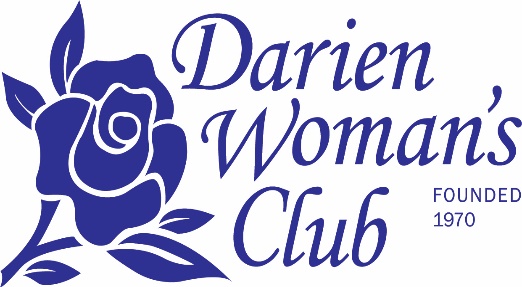 The purpose of this Darien Woman’s Club scholarship is to encourage young students’ development in the fine arts and to give them the opportunity to attend a camp or classes in their area of interest.  Fine arts may include painting, sculpture, architecture, music, poetry, dance, theatre, film, photography, video producing or editing, design, art, printmaking and writing. Two $500.00 scholarships are awarded and must be used during the summer of 2024.  The scholarship funds will be made payable to the camp or school.  The completed application packet must include the following:This page with completed information:  Name_____________________________________________________________Address, City, Zip____________________________________________________Telephone__________________________E-mail__________________________School and Grade in Fall of 2021_______________________________________Parent’s Signature__________________________________________________Types and numbered responses of no more than 100 words to each of the following:Describe your major area of interest in the fine arts, including classes or experiences.Describe the classes or camp you plan to attend.Explain how this class or camp will help you achieve your goals.Letter of recommendation from an instructor or advisor who is well acquainted with your work.	Applicant’s name at the top of page only and instructor/advisor’s name.	    Please mail or email completed allocation by March 12, 2024 to:				Susan Haa				1733 Wildwood Lane				Darien, IL  60561				Sjames18@hotmail.comThe scholarship committee of the Darien Woman’s Club will review all qualifying applications before determining the recipients of the scholarship.  Applicants will be notified of the decision by May 1, 2024.  The Darien Woman’s Club is an organization that exists “to promote charitable endeavors, cultural improvements, civic pride and unity among the women in the city of Darien and surrounding communities.”